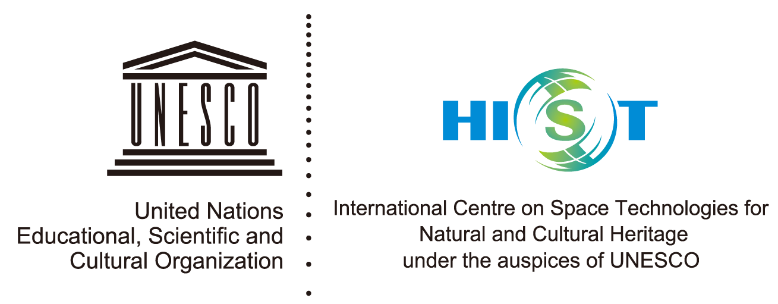 Application form for 2023 HIST Award on Sustainable Development of UNESCO-designated SitesClick here to expand instructions for filling out the application form 1.Basic Information1.1 Title of the proposed case study1.2 Applicant’s information1.3 Description of case study on digital technologies for sustainable development of UNESCO-designated site (700 words)Description of case study in line with selection criteria (Innovative, Sustainable, Exemplary)  Please explain how the proposed case study meets each selection criteria (500 words for each criterion, 1500 words in total) SignatureI promise that I have completed this form truthfully and agreed to national and international standards of scientific conducts. I endorse that the proposed digital technology in heritage conservation is my own invention. I have read, understood and accepted the terms and conditions and privacy policy of HIST stated in this application form. I, the undersigned, as a legitimate authorized representative of                                                                  , hereby grant to HIST the non-exclusive right to use right to use, display, communicate or make available to the public, in any language or form and by any means" including digital, the material(s) above.Signature：                                                                                                                                                                                                                                                                         Authorized Representative:                                                                                       Instructions for filling out the application formThis application form consists of five main sections. Each section contains further sub-sections for more explanations. When filling in your application form, please be specific, and provide requested information only. The application form will be reviewed by experts invited by HIST. Please adhere to the submission guidelines below：SubmissionApplication form in English must be submitted to HIST by email to (office@unesco-hist.org), with subject “Applicant’s name+ Case studies”For further inquiries, please send email to (office@unesco-hist.org).Application submission deadline: No later than June 17, 2023, 24:00  China Standard Time (GMT+8).Responsibility declaration:Declare that all the information provided in the entry materials in accurate.Confirm that all entry materials are in no way involved in any legal disputes, and Comfirm that all entry materials are in no way whatever a violation or an infringement of any existing copyright or licence, or is/are my own property or have provided with the full consent of the authors/original owners.Name:                                                                  (First name, family name)Organization: Title:E-mail: Telephone number:Website (optional): 